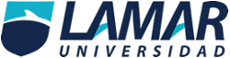 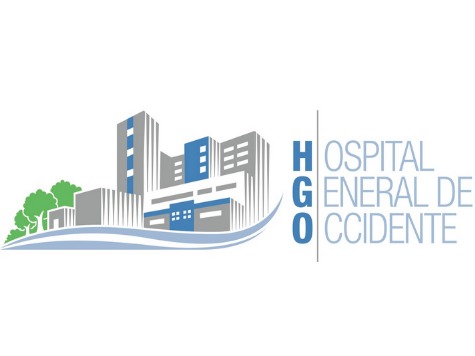 UNIVERSIDAD GUADALAJARA LAMARMEDICINA BASADA EN EVIDENCIASPARCIAL 2ACTIVIDAD 1 GABRIELA PADILLA SANROMÁNDR. HUGO FRANCISCO  VILLALOBOS ANZALDOABRIL 2016Analizar el artículo de Ensayos clínicos controlados de acuerdo a la tabla 2.1TICAGRELOR FRENTE A CLOPIDROGEL EN PACIENTES CON SINDROME CORONARIO AGUDOSensibilidad: a/a+c= 9.8/(9.8+11.7)= 45.5%Especificidad: d/b+d= 19/(23+19)= 45.2%Exactitud: a+d/a+b+c+d= 28.8/63.5= 45.35%VPP: a/a+b= 9.8/9.8+23= 30%VPN: d/c+d= 19/30.7= 81%RR: .84IC: 0,77 – 0,92ACTIVIDAD 1 "ACTIVIDAD 1 "ACTIVIDAD 1.2""TicagrelorClopidrogelTotalExpuestos9.8 (A)23 (B)32.8Expuestos11.7 (C)19 (D)30.7Total21.54263.5